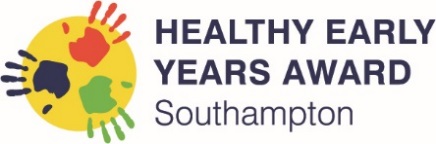 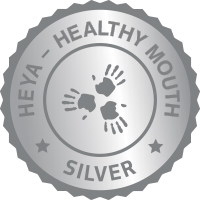 Southampton Healthy Early Years Award (HEYA)Silver Healthy Mouths Self-Assessment FormSetting name: ______________________________________________________________________________________Setting address: _______________________________________________________________________________________________________________________________________________________________________________________Number of children enrolled to participate:  ______________________________________________________________ Name of person completing form and job role: ____________________________________________________________Date form completed: ________________________________________________________________________________Please complete ALL parts of this form – these parts are to assess whether you’re meeting the criteria for SilverSubmission Details: SUBMIT TO: HEYA@southampton.gov.uk1. Healthy Mouths Policy1. Healthy Mouths Policy1. Healthy Mouths PolicyCriteriaSelf-assessment questions (please complete all)Self-assessment questions (please complete all)The setting has a healthy mouth policy in place (which has been consulted on), which covers the following as a minimum:Background information about type of setting, number of children on roll, mouth care providedHealthy Mouth LeadSupervised brushing programme detailsRole modellingDate produced and review dateWhen was your health eating bronze award completed?When was your physical activity bronze award completed?Are you currently running a supervised toothbrushing programme within your setting? Did you have a healthy mouth policy in place prior to starting this award? If your answer is no, then you may find it helpful to refer to the HEYA Healthy Mouth policy template  when developing your own policy.Tell us how your setting consulted with parents/carers on this policy.How will your parents/carers contribute to the policy?How has your setting consulted with staff and committee (if applicable)?Example: Have you discussed at a staff meeting?  Have your team made contributions to the development of the policy?Did you have to overcome any barriers to developing and/or implementing this policy? If so, please provide a summary of the barriers.Perhaps parents/staff were resistant to change?How do you plan to keep parents/carers and staff updated on further changes to your policy?What changes were made (if any) as a result of developing/updating your policy?Do you routinely check if a newly registered child has a dentist? If they do not, how do you signpost to local services?2. Leadership and Managing Change2. Leadership and Managing Change2. Leadership and Managing ChangeCriteriaSelf-assessment questions (please complete all)Self-assessment questions (please complete all)The setting has:A member of staff (possibly Healthy Mouth Lead) for overseeing all aspects of a healthy mouth policy development, implementation in the setting and ensuring that tooth-brushing standards are met.System that ensures that staff and parents/carers can identify the Health Mouth Lead.Evidence of consultation with staff and parents/carers about embarking on the Healthy Mouth Award.Healthy Mouth Lead name:The setting has:A member of staff (possibly Healthy Mouth Lead) for overseeing all aspects of a healthy mouth policy development, implementation in the setting and ensuring that tooth-brushing standards are met.System that ensures that staff and parents/carers can identify the Health Mouth Lead.Evidence of consultation with staff and parents/carers about embarking on the Healthy Mouth Award.How can the Health Mouth Lead be identified (by parents, carers, and staff?)The setting has:A member of staff (possibly Healthy Mouth Lead) for overseeing all aspects of a healthy mouth policy development, implementation in the setting and ensuring that tooth-brushing standards are met.System that ensures that staff and parents/carers can identify the Health Mouth Lead.Evidence of consultation with staff and parents/carers about embarking on the Healthy Mouth Award.Did you have someone in this role prior to starting this award? (YES / NO)The setting has:A member of staff (possibly Healthy Mouth Lead) for overseeing all aspects of a healthy mouth policy development, implementation in the setting and ensuring that tooth-brushing standards are met.System that ensures that staff and parents/carers can identify the Health Mouth Lead.Evidence of consultation with staff and parents/carers about embarking on the Healthy Mouth Award.Who governs change in your setting? E.g. Manager, committee, staff3. Tooth-Brushing Environment3. Tooth-Brushing Environment3. Tooth-Brushing EnvironmentCriteriaSelf-assessment questions (please complete all)Self-assessment questions (please complete all)The purpose of these questions is to evaluate your setting’s toothbrushing environment.The tooth brushing environment and practice will be assessed by the oral health team during an observational visit in order to meet the relevant criteria and pass the award.Please provide a summary of your tooth-brushing environment, including:Details of the process from set-up, brushing and cleaning How toothbrushes are cleaned, stored, and replacedDetails of cleaning checks to ensure hygiene is kept to optimum levelsAll these points can be answered here or in the policy, but it doesn’t need to be in both places.The purpose of these questions is to evaluate your setting’s toothbrushing environment.The tooth brushing environment and practice will be assessed by the oral health team during an observational visit in order to meet the relevant criteria and pass the award.How much toothpaste would you apply to a toothbrush for a child aged 0-2 years?The purpose of these questions is to evaluate your setting’s toothbrushing environment.The tooth brushing environment and practice will be assessed by the oral health team during an observational visit in order to meet the relevant criteria and pass the award.How much toothpaste would you apply to a toothbrush for a child aged over 3 years and over?The purpose of these questions is to evaluate your setting’s toothbrushing environment.The tooth brushing environment and practice will be assessed by the oral health team during an observational visit in order to meet the relevant criteria and pass the award.Describe how you make the environment more welcoming and conducive to supervised brushing and social interaction? Describe how you ensure that the children are getting the most out of the experienceHow does your setting source the toothpaste and toothbrushes? What arrangements are in place to ensure supplies are replenished?4. Curriculum Links4. Curriculum Links4. Curriculum LinksCriteriaSelf-assessment questions (please complete all)Self-assessment questions (please complete all)Oral Health Promotion is included in curriculum planning e.g. healthy eating, the importance of drinking water, the importance of healthy teeth etc.Please describe how you promote healthy eating and drinking to support children to make healthy choices.Oral Health Promotion is included in curriculum planning e.g. healthy eating, the importance of drinking water, the importance of healthy teeth etc.Provide details of the resources for children you use to promote the importance of healthy teeth. What are the links between your healthy mouths policy and the EYFS requirements?Include examples5. Staff Training & CPD5. Staff Training & CPD5. Staff Training & CPDCriteriaSelf-assessment questions (please complete all)Self-assessment questions (please complete all)The purpose of these questions are to assess the setting’s approaches (including the Healthy Mouths policy and positive role modelling) are covered in induction for all new staffHow do you ensure that all new staff have a full understanding of the Healthy Mouth Award? The purpose of these questions are to evidence your current practice around supporting staff training in implementing good mouth careHow does your setting continue to support the healthy mouth lead with their ongoing development / training? The purpose of these questions are to evidence your current practice around supporting staff training in implementing good mouth careTell us how staff keep up to date with their training needs around oral health?How do you support your parents /carers to access dental care for their child for routine and emergency care?If so, where do you get this information from and how often?How do you ensure that staff members know what to do in the case of an injury to the mouth? Where can this information be found?6. Communicating Messages Home6. Communicating Messages Home6. Communicating Messages HomeCriteriaSelf-assessment questions (please complete all)Self-assessment questions (please complete all)The purpose of these questions is to evaluate your healthy mouth policy around communicating messages regarding good mouth health to the children’s home environmentPlease provide a summary or an example of how you share messages about good mouth health with parents and carers and the sort of information which is included.The purpose of these questions is to evaluate your healthy mouth policy around communicating messages regarding good mouth health to the children’s home environmentHave you had any positive feedback from parents/carers about toothbrushing at home since you started the award?If not, tell us how you will collect this information.The purpose of these questions is to evaluate your healthy mouth policy around communicating messages regarding good mouth health to the children’s home environmentHow have you communicated messages home to parents/carers recently, regarding the healthy mouth message e.g. brushing, use of dummies, bottles, snack/ lunch box policy etc? 7. Staff Health & Wellbeing7. Staff Health & Wellbeing7. Staff Health & WellbeingCriteriaSelf-assessment questions (please complete all)Self-assessment questions (please complete all)Staff are aware of the opportunities they have to maintain/improve their health and wellbeing Staff have been involved in informing and developing opportunities for them to maintain / improve their health and wellbeing Does the team have an opportunity to maintain / improve their oral health & wellbeing?Please provide an example of this?How do you enable staff to manage their health care appointments e.g. during working hours for GP /Dental appointments?Moving Forward Summary of any area(s) identified to be developed further when undertaking the Gold Award1.2.Please Include ALL the following documents in your submission and SUBMIT TO HEYA@southampton.gov.ukYour setting Silver HM Policy/updated PolicyEvidence of cascading training (certificate of HM training)Completed Silver HM Self-Assessment